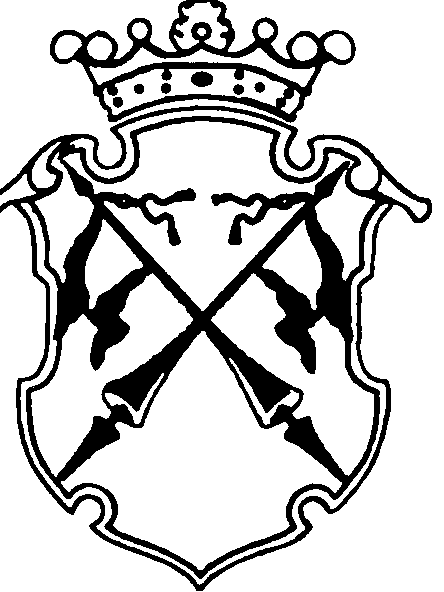 РЕСПУБЛИКА   КАРЕЛИЯКОНТРОЛЬНО-СЧЕТНЫЙ КОМИТЕТСОРТАВАЛЬСКОГО МУНИЦИПАЛЬНОГО РАЙОНАПРИКАЗот  «03»февраля  2015г.                                           №6О внесении изменений и дополнений в План работы Контрольно-счетного комитета Сортавальского муниципального района на 2015 годВ связи с обращением депутата Сортавальского городского поселения Лапоревича Н.М..Внести дополнения в раздел III План работы Контрольно-счетного комитета Сортавальского муниципального района на 2015 год, утвержденный приказом Контрольно-счетного комитета Сортавальского муниципального района от 30.12.2014 года №33 (далее по тексту План работы), следующего содержания:Внести изменения в раздел III Плана работы следующего содержания:    В  графе « Срок проведения мероприятий» по п.3.2 слова «февраль-март» заменить словами «август-сентябрь»; п.3.5 слова «май» заменить словами «октябрь»; п.3.7 слова «июль» заменить словами «октябрь»; п.3.8 слова «август» заменить словами «февраль-март»; по п.3.9 слова «сентябрь» заменить словами «август»; п.3.11 слова «октябрь» заменить словами «май».       В графе «Ответственные за проведение мероприятия» по п. 3.3 слова «Порожская Е. Б.» заменить словами «Мангушева Н.В.» ; по п. 3.5 слова «Мангушева Н.В.» заменить словами «Порожская Е.Б.» ; по п.3.8 слова «Порожская Е.Б.» заменить словами «Порожская Е.Б., Мангушева Н.В.»; по п.3.11 слова «Порожская Е.Б.» заменить словами «Порожская Е.Б., Мангушева Н.В.»В связи с обращением депутата Совета Сортавальского городского поселения В. Котлярова.   В графе «Наименование мероприятия по п.3.8 слова «Аудит эффективности и проверка законности использования  средств бюджета Сортавальского городского поселения в 2014 году, используемых для решения вопросов местного значения, определенных Федеральным законом  от 06.10.2003г. №131-ФЗ «Об общих принципах организации местного самоуправления в РФ» на  дорожную деятельность в отношении автомобильных дорог местного значения в границах населенных пунктов поселения и обеспечения безопасности дорожного движения на них, включая создание и обеспечение функционирования парковок ( парковочных мест), осуществление муниципального контроля за сохранностью автомобильных дорог местного значения в границах населенных пунктов поселения, а также осуществление иных полномочий в области использования автомобильных дорог и осуществления дорожной деятельности в соответствии с законодательством РФ» заменить словами «Аудит эффективности и проверка законности использования  средств бюджета Сортавальского городского поселения в 2014 году на бюджетные инвестиции в объект капитального ремонта «Сортавальская городская баня»»;  по п.3.11 слова « Анализ информации о результатах выполнения Кааламским сельским поселением предложений и рекомендаций, данных в заключениях, отчетах и информациях  Контрольно-счетным комитетом СМР» заменить словами «Аудит эффективности и проверка законности использования  средств бюджета Сортавальского городского поселения в 2014 году, используемых для решения вопросов местного значения, определенных Федеральным законом  от 06.10.2003г. №131-ФЗ «Об общих принципах организации местного самоуправления в РФ» на  дорожную деятельность в отношении автомобильных дорог местного значения в границах населенных пунктов поселения и обеспечения безопасности дорожного движения на них, включая создание и обеспечение функционирования парковок ( парковочных мест), осуществление муниципального контроля за сохранностью автомобильных дорог местного значения в границах населенных пунктов поселения, а также осуществление иных полномочий в области использования автомобильных дорог и осуществления дорожной деятельности в соответствии с законодательством РФ»Разместить уточненный План работы Контрольно-счетного комитета Сортавальского муниципального района на 2014 год в сети Интернет на официальном сайте Администрации Сортавальского муниципального района.Контроль над исполнением приказа оставляю за собой.Председатель комитета                                                  Н.А. Астафьева3.14.Аудит эффективности или проверка законности использования средств бюджета Сортавальского городского поселения в 2014 году, используемых для решения вопросов местного значения, определенных федеральным законом от 06.10.2003г. №131-ФЗ на освещение информации о деятельности органа местного самоуправления»   февральАстафьева Н.А.подпункт 4 п.7.1. Положения о контрольно-счетном комитете Сортавальского муниципального района